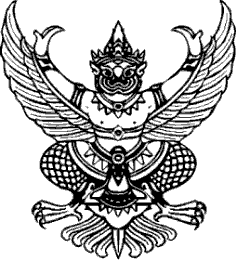 ที่ มท ๐๘2๐.2/ว							                                                                ถึง สำนักงานส่งเสริมการปกครองท้องถิ่นจังหวัด ทุกจังหวัด	ด้วยกรมอนามัย โดยกองอนามัยฉุกเฉิน มีบทบาทหน้าที่ในการเตรียมความพร้อมรองรับภาวะฉุกเฉินทางสาธารณสุข กรณีไฟไหม้บ่อขยะ ได้ดำเนินการพัฒนาระบบประเมินความเสี่ยงการเกิดภาวะฉุกเฉินจากไฟไหม้บ่อขยะ เพื่อใช้เป็นเครื่องมือเบื้องต้นสำหรับเจ้าหน้าที่ในการประเมินสถานการณ์วิเคราะห์ปัจจัยเสี่ยง และกลไกการบริหารจัดการ ควบคุม ดูแลบ่อขยะ สำหรับการเฝ้าระวังและลดความเสี่ยงภัยพิบัติจากไฟไหม้
บ่อขยะในพื้นที่ นำไปสู่การกำหนดมาตรการลดผลกระทบต่อสุขภาพประชาชนต่อไป กรมส่งเสริมการปกครองท้องถิ่นพิจารณาแล้วเห็นว่า เพื่อเป็นการเตรียมความพร้อมรองรับสถานการณ์ฉุกเฉิน และพัฒนาระบบประเมินความเสี่ยงการเกิดภาวะฉุกเฉินจากไฟไหม้บ่อขยะเพื่อใช้เป็นเครื่องมือเบื้องต้นให้เจ้าหน้าที่ประเมินสถานการณ์บริหารจัดการดูแลบ่อขยะ จึงขอความร่วมมือสำนักงานส่งเสริม
การปกครองท้องถิ่นจังหวัดประชาสัมพันธ์เครือข่ายทดลองใช้เครื่องมือการประเมินความเสี่ยงการเกิดภาวะฉุกเฉินจากไฟไหม้บ่อขยะ พร้อมให้ข้อเสนอแนะต่อการพัฒนาเครื่องมือให้มีประสิทธิภาพมากยิ่งขึ้น รายละเอียดปรากฏตาม QR Code ท้ายหนังสือฉบับนี้	กรมส่งเสริมการปกครองท้องถิ่น	    กรกฏาคม  2566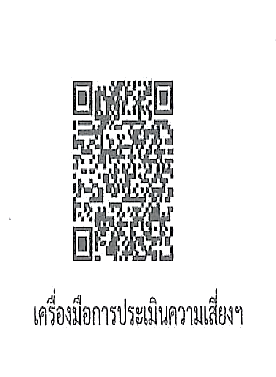 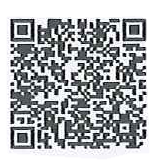 กองสิ่งแวดล้อมท้องถิ่นกลุ่มงานสิ่งแวดล้อมโทร. ๐๒ 2๔๑ ๙๐๐๐ ต่อ ๒๑๑๒ 